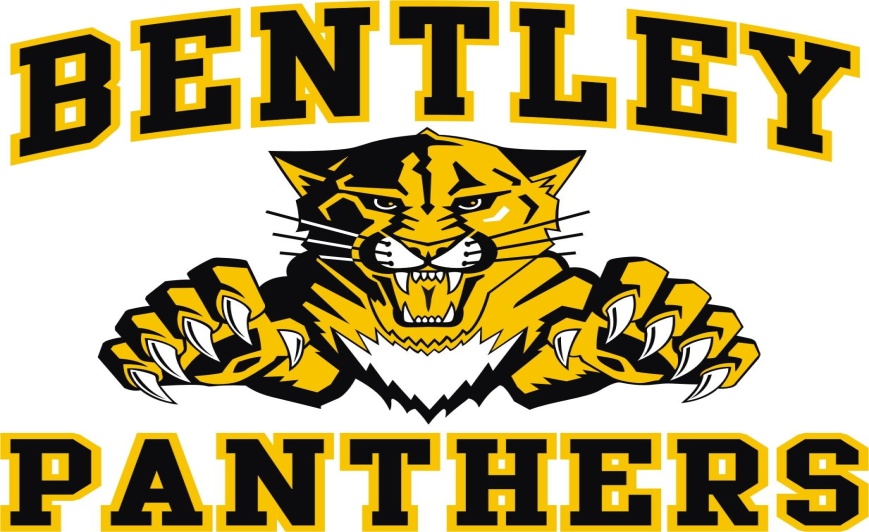 BENTLEY PANTHERS	SUBWAY BASKETBALL CLASSICATTENTIONSR. GIRLS BASKETBALL COACHESBentley School will host an invitational Girls Basketball Tournament on February 3rd, 2018.  It is a one day tournament because we have two gyms.The entry fee is $300.00 a team.This year’s tournament will be an 8 team Oregon draw. Championship plaques and medals will be given to the top three teams.If you are interested in having your team participate, please complete the following information and e mail Steven Lush at stephen.lush@wolfcreek.ab.ca.Please enter our Senior Girls Basketball team in your tournament:SCHOOL/TEAM NAME: ________________________CHOACH NAME:________________________________		E Mail:________________________________________If you have any questions, please call me at ( 403) 748-3770Thank you we are looking forward to hearing from you soon.  Sincerley,Stephen Lush